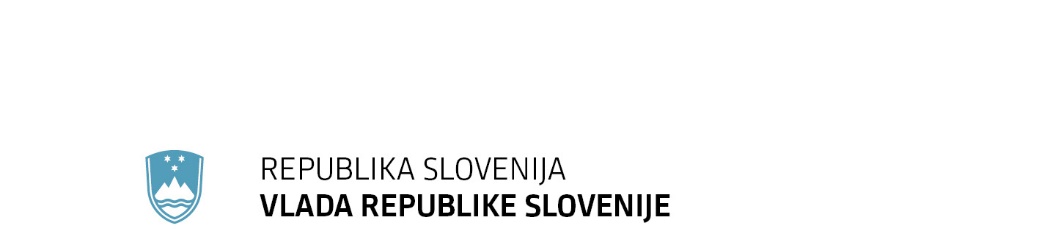 SPOROČILO ZA JAVNOST73. redna seja Vlade Republike Slovenije28. september 2023Vlada potrdila proračuna za leti 2024 in 2025, v ospredju obnova po poplavahVlada je danes potrdila paket proračunskih dokumentov za leti 2024 in 2025. Glavno prioriteto za naslednji dve leti predstavlja financiranje ukrepov za odpravo posledic letošnjih poplav.Ministrstvo za finance je pri pripravi predloga sprememb državnega proračuna za leto 2024 in predloga proračuna za leto 2025 upoštevalo jesensko gospodarsko napoved Urada Republike Slovenije za makroekonomske analize in razvoj. Makroekonomske razmere so še vedno negotove, in sicer zaradi razmer v svetu, povišane inflacije in  zaradi katastrofalnih poplav, ki so avgusta prizadele večji del Slovenije. Za obnovo po poplavah in pomoč prebivalstvu ter gospodarstvu bo glede na prve ocene škode potrebnih več milijard evrov. Sanacija bo zato zahtevala preusmeritev znatnih sredstev znotraj državnega proračuna, saj bo treba sredstva prvenstveno načrtovati za ukrepe, povezane z odpravo posledic poplav.  Ukrepi za obnovo in pomoč po poplavah bodo podprti tudi z viri iz Mehanizma za okrevanje in odpornost ter evropske kohezijske politike za programsko obdobje 2021–2027.V predlogu sprememb državnega proračuna za leto 2024 je načrtovanih 14 milijard evrov prihodkov in 16,2 milijarde evrov odhodkov. Proračunski primanjkljaj bo tako po načrtih znašal 2,2 milijarde evrov oziroma 3,3 odstotka BDP.V predlogu državnega proračuna za leto 2025 pa je načrtovanih 14,56 milijarde evrov prihodkov in 15,82 milijarde evrov odhodkov. Proračunski primanjkljaj je načrtovan v višini 1,26 milijarde evrov oziroma 1,8 odstotka BDP.Vlada je določila tudi besedilo predloga Zakona o izvrševanju proračunov za leti 2024 in 2025. Ta med drugim določa letni dodatek za upokojence za leto 2024. Tistim, ki prejemajo pokojnino v znesku do 650 evrov, se bo letni dodatek izplačal v višini 460 evrov, prejemnikom pokojnin od 650,01 evra do 780 evrov pa v višini 320 evrov. Prejemniki pokojnin med 780,01 evra in 920 evrov bodo prejeli 260 evrov dodatka, tisti s pokojnino med 920,01 evra in 1.110 evri pa 210 evrov. Tisti, ki prejemajo pokojnino, višjo od 1.110 evrov, bodo letni dodatek prejeli v višini 150 evrov. Zakon predvideva tudi, da se v letu 2024 transferi posameznikom in gospodinjstvom ne bodo usklajevali, enako velja tudi za uskladitev skupnega dohodka, olajšav in lestvice za odmero dohodnine za leto 2024. Uskladitev pokojnin v letu 2024 je določena na način, da se akontacija uskladitve opravi že v januarju 2024. Z zakonom o izvrševanju proračunov se določa tudi obseg zadolževanja državnega proračuna za prihodnji dve leti, in sicer se ta lahko v letu 2024 zadolži za največ 4,66 milijarde evrov, v letu 2025 pa za 4,35 milijarde evrov. Določa se tudi povprečnina za občine, in sicer v višini 700 evrov za obe leti. Višina povprečnine bo v primeru doseženega dogovora z občinami v Državnem zboru spremenjena z amandmajem.Vlada je določila tudi dokončen predlog Zaključnega računa proračuna za leto 2022. Vir: Ministrstvo za finance Vlada potrdila spremembe javnofinančnega okvira za obdobje od 2022 do 2024Vlada je danes potrdila spremembe Odloka o okviru za pripravo proračunov sektorja država za obdobje od 2022 do 2024. Z njimi bo zagotovila ustrezen obseg izdatkov za financiranje sanacije škode po poplavah in plazovih, višje uskladitve pokojnin od predvidenih v finančnem načrtu Zavoda za pokojninsko in invalidsko zavarovanje Slovenije ter obveznosti Zavoda za zdravstveno zavarovanje Slovenije, med drugim zaradi valorizacije cen zdravstvenih storitev in širitev ter boljšega vrednotenja programov, uveljavljenih med letom 2023.Za letos še vedno velja splošna odstopna klavzula na ravni Evropske unije, ki omogoča začasen odstop od fiskalnih pravil. Kljub spremembi odloka za leto 2023 pa se ocenjena javnofinančna slika (primanjkljaj sektorja država v deležu bruto domačega proizvoda (BDP)) v primerjavi z obstoječim odlokom izboljšuje, saj je prvotni odlok odražal negotovost na trgu cen energentov. Z danes potrjenimi spremembami odloka se bodo za leto 2023 povečale zgornje meje izdatkov, in sicer se bo: • za sektor država zgornja meja povečala za 445 milijonov evrov na 30,50 milijarde evrov (primanjkljaj pa se bo znižal s 5 odstotkov na 4,5 odstotka BDP) • za lokalne enote sektorja država za 195 milijonov evrov na 3,15 milijarde evrov (izravnan saldo pa se spremeni v presežek v višini 0,2 odstotka BDP) • za pokojninsko blagajno za 50 milijonov evrov na 7,12 milijarde evrov (uravnotežen saldo)• za zdravstveno blagajno za 90 milijonov evrov na 4,43 milijarde evrov (uravnotežen saldo)Vir: Ministrstvo za finance Vlada potrdila spremembe javnofinančnega okvira za obdobje od 2024 do 2026Vlada je danes z namenom zagotavljanja ustreznega obsega izdatkov po poplavah in plazovih, ki se odraža tudi v predlogu sprememb proračuna za leto 2024, potrdila spremembe Odloka o okviru za pripravo proračunov sektorja država za obdobje od 2024 do 2026.S spremembami odloka se bodo za leto 2024 povečale zgornje meje izdatkov, in sicer se bo: • za sektor država povečala za 1,49 milijarde evrov na 32,16 milijarde evrov (primanjkljaj se spremeni z 2,8 odstotka na 3,8 odstotka bruto domačega proizvoda (BDP))• za državni proračun za 955 milijonov evrov na 16,23 milijarde evrov (primanjkljaj se spremeni z 2,3 odstotka na 3,3 odstotka BDP)• za lokalne enote sektorja država za 210 milijonov evrov na 3,20 milijarde evrov (uravnotežen saldo)• za zdravstveno blagajno za 350 milijonov evrov na 5,35 milijarde evrov (uravnotežen saldo) Vir: Ministrstvo za finance Vlada obravnavala poročilo o davčnih izdatkihVlada je danes obravnavala poročilo o davčnih izdatkih v letu 2021. Ti so v obravnavanem letu dosegli 4,9 odstotka bruto domačega proizvoda (BDP) oziroma skoraj 2,6 milijarde evrov.Poročilo o davčnih izdatkih vključuje ocene zmanjšanja davčnih prihodkov na ravni različnih davkov. Vsebuje tudi prikaz davčnih izdatkov po posameznih vrstah davkov skupaj z oceno vpliva na javnofinančne prihodke. Obseg neposredno dodeljenih spodbud v obliki oprostitev in vračil davkov se povečuje. Leta 2021 se je znesek davčnih izdatkov povečal za 10 odstotkov glede na leto 2020 oziroma 1,9 odstotka glede na leto 2019.Največji izpad javnofinančnih prihodkov v obliki davčnih izdatkov predstavljajo nižja stopnja pri davku na dodano vrednost (DDV) ter olajšave in oprostitve pri dohodnini, kar skupaj predstavlja 4,1 odstotka BDP v letu 2021.Največjo skupino davčnega izdatka pri DDV predstavlja nižja stopnja za hrano in pijačo, ki pomeni 361 milijonov evrov izgubljenih javnofinančnih prihodkov v letu 2021.Pri dohodnini največji trije davčni izdatki (dodatna splošna olajšava, olajšava za vzdrževane otroke in davčna oprostitev pri izplačilu regresa za letni dopust) skupaj znižajo javnofinančne prihodke za 831 milijonov evrov.Vir: Ministrstvo za finance Vlada se je seznanila s poročilom o davčnem dolguVlada se je danes seznanila s poročilom Finančne uprave Republike Slovenije (FURS) o stanju in gibanju davčnega dolga na dan 31. december 2022.Poročilo o prihodkih in davčnem dolgu se nanaša na vse štiri javnofinančne blagajne, za katere FURS pobira dajatve: državni proračun, Zavod za pokojninsko in invalidsko zavarovanje, Zavod za zdravstveno zavarovanje Slovenije in proračune občin. Leta 2022 je FURS pobral neto približno 21 milijard evrov prihodkov za vse štiri blagajne javnega financiranja, kar je za 1,8 milijarde evrov oziroma 9,5 odstotka več kot leta 2021. Po letu 2020, ki ga je zaznamovala epidemija covida-19 in zaradi tega tudi zmanjšanje pobranih prihodkov, se je že v letu 2021 trend obrnil in pobrani prihodki so občutno presegli prihodke iz predkoronskega leta 2019. Podobno je tudi leto 2022 zaznamovala rast pobranih prihodkov. Zviševanje pobranih prihodkov se z izjemo leta 2020, ki ga je zaznamoval covid, nadaljuje že devet let. Na dan 31. december 2022 je znašal davčni dolg za vse blagajne javnega financiranja približno 896 milijonov evrov. V letu 2022 se je znižal za 22 milijonov evrov oziroma 2,4 odstotka. Zniževanje davčnega dolga se nadaljuje že devet let. Vir: Ministrstvo za finance Predlog resolucije o krepitvi potresne varnosti do leta 2050 »Prehitimo potres«Vlada Republike Slovenije je določila besedilo predloga Resolucije o krepitvi potresne varnosti do leta 2050 »Prehitimo potres« in ga pošlje Državnemu zboru Republike Slovenije v obravnavo po rednem postopku.Resolucija oblikuje aktivno politiko krepitve potresne varnosti stavbnega fonda v Republiki Sloveniji, s katero država prispeva k manjšim posledicam v primeru potresa. Sledi splošnemu cilju varstva pred naravnimi in drugimi nesrečami, usmerjena je v preventivo, ki je učinkovitejša in dolgoročno sprejemljivejša tudi z vidika organizacije in zagotavljanja sredstev za financiranje ukrepov. Ker gre za obsežne ukrepe, je za njeno izvajanje predvideno daljše časovno obdobje. Resolucija upošteva tudi določila Resolucije o nacionalnem programu varstva pred naravnimi in drugimi nesrečami v letih 2016–2022, ki navaja, da je za zmanjšanje potresne nevarnosti in s tem posledic učinkov potresa treba sprejeti in začeti uresničevati program protipotresne sanacije stanovanjskih in pomembnih javnih objektov vzgoje in izobraževanja, varstva otrok, nege posebnih skupin prebivalstva, zdravstva in drugih javnih dejavnosti, industrijskih in infrastrukturnih objektov. Kot nujen ukrep izpostavlja tudi ozaveščanje in izobraževanje prebivalcev o nujnosti strokovnega pristopa k prenovi objektov, saj bi lahko nestrokovni posegi poslabšali potresno varnost.Resolucija predstavlja osnovni instrument za postopno utrjevanje stavbnega fonda, saj se do sedaj v krepitev potresne odpornosti stavbnega fonda ni vlagalo večjih finančnih sredstev. Izjema je Posočje, kjer je šlo za odpravo škode in popravilo ter ojačitev poškodovanih objektov po potresu. Z akcijskimi programi, ki jih predvideva resolucija in ki se bodo izdelovali periodično v naslednjih letih, bo zagotovljena sistemska ureditev potresne utrditve ogroženih stavb, kar ima več vzporednih pozitivnih učinkov. Ker ne gre za reševanje že poškodovanih objektov po potresu, kjer je treba ponuditi takojšnje finančne, organizacijske in izvedbene rešitve, se breme utrditve stavb razporedi na daljše časovno obdobje. Pri tem pa je potrebno tudi ustrezno ozaveščanje, izobraževanje, zagotavljanje kadrovskih zmogljivosti izvedbi sanacij, zagotavljanje finančnih virov ter spremljanje učinkov.Resolucija je pripravljena na osnovi sklepa Odbora DZ za infrastrukturo, okolje in prostor iz leta 2021, s katerim je pristojnemu ministrstvu predlagal, da celostno in na podlagi dognanj stroke pristopi k reševanju problematike in pripravi resolucijo o programu protipotresne sanacije potresno ogroženih objektov.Vir: Ministrstvo za naravne vire in prostorPredlog resolucije o jedrski in sevalni varnosti v Republiki Sloveniji za obdobje 2024–2033Vlada Republike Slovenije je določila besedilo predloga Resolucije o jedrski in sevalni varnosti v Republiki Sloveniji za obdobje 2024–2033 in ga pošlje v obravnavo Državnemu zboru Republike Slovenije.Resolucija je programski dokument, ki določa temeljno usmeritev in dolgoročno zavezanost Republike Slovenije k jedrski in sevalni varnosti, njena vsebina pa upošteva temeljne standarde Mednarodne agencije za jedrsko energijo (IAEA). V predlogu resolucije je tako podrobneje obravnavanih deset temeljnih načel jedrske in sevalne varnosti, opisane so jedrske in sevalne dejavnosti v Sloveniji ter naveden pregled mednarodnega sodelovanja tako v Evropski uniji kot tudi zunaj nje. Na kratko je povzeta tudi veljavna zakonodaja na področju jedrske varnosti in varstva pred sevanji ter opisan institucionalni okvir. Posebno poglavje je namenjeno vzdrževanju strokovne usposobljenosti vseh deležnikov na področju jedrske in sevalne varnosti ter raziskavam, izobraževanju in usposabljanju na tem področju. Nazadnje resolucija določa tudi konkretne cilje in ukrepe za njihovo doseganje, način spremljanja izvajanja resolucije ter poročanje o njej. Predlog resolucije nadgrajuje veljavno resolucijo, ki je bila sprejeta za obdobje 2013–2023 in se zdaj izteka. Z uresničevanjem resolucije in njenih temeljnih načel se zagotavlja zadovoljevanje človekovih gospodarskih, socialnih in drugih potreb, ki jih nudi uporaba virov sevanja in miroljubna uporaba jedrske tehnologije, izhajajoč iz omejitev, ki jih določa zakonodaja na področju varstva pred ionizirajočimi sevanji in jedrske varnosti.Vir: Ministrstvo za naravne vire in prostorSklep o določitvi povprečnih deležev odpadnih plastičnih proizvodov za enkratno uporabo v smeteh za leta 2023, 2024 in 2025Vlada je sprejela Sklep o določitvi povprečnih deležev odpadnih plastičnih proizvodov za enkratno uporabo v smeteh za leta 2023, 2024 in 2025.V novem vladnem gradivu je v skladu z mnenjem na 61. seji Odbora za gospodarstvo dne 26. 9.2023, pod točko II/2A popravljen naslov sklepa »Sklep o določitvi povprečnih deležev odpadnih plastičnih proizvodov za enkratno uporabo v smeteh za obdobje od 2023 do 2026« z novim besedilom »Sklep o določitvi povprečnih deležev odpadnih plastičnih proizvodov za enkratno uporabo v smeteh za leta 2023, 2024 in 2025.«  Za proizvajalce, ki dajejo na trg v RS plastične proizvode za enkratno uporabo iz dela C Priloge 1 Uredbe o zmanjšanju vpliva nekaterih plastičnih proizvodov na okolje, ki so vsebniki pijač do treh litrov, lahke plastične nosilne vrečke, zavitki in ovoji, lončki za pijače, posodice za živila, vlažilni robčki, baloni, tobačni izdelki s filtri in filtri, ki se tržijo za uporabo s tobačnimi izdelki, Uredba določa sistem proizvajalčeve razširjene odgovornosti (v nadaljnjem besedilu: sistem PRO) s skupinskim izpolnjevanjem obveznosti.Proizvajalci, ki dajo na trg v RS prej omenjene proizvode, bodo morali v okviru sistema PRO javnim sistemom za čiščenje javnih površin plačevati stroške čiščenja okolja zaradi odvrženih smeti, ki izvirajo iz teh proizvodov, ter naknadnega prevoza in obdelave teh smeti, pa tudi stroške zbiranja in poročanja podatkov o proizvodih, danih na trg v RS, in pridobivanja podatkov o nastalih odpadkih iz teh proizvodov.Za določitev deležev odpadnih plastičnih proizvodov za enkratno uporabo v smeteh je ministrstvo preko javnega naročila izbralo laboratorij, ki ima pridobljeno akreditacijo za vzorčenje odpadkov v skladu s standardom SIST EN ISO/IEC 17025. Vir: Ministrstvo za okolje, podnebje in energijoVlada o dopolnitvi Sklepa o oprostitvah plačila upravnih taks zaradi posledic poplav, ki so prizadele Republiko Slovenijo avgusta 2023Vlada je pristojna, da glede na okoliščine, zaradi odprave posledic naravne nesreče, zniža ali oprosti plačilo taksne obveznosti tudi v primerih, ki z zakonom niso določeni kot izjema od plačila. Zaradi posledic poplav, ki so prizadele Slovenijo, je bilo s Sklepom o oprostitvah plačila upravnih taks zaradi posledic poplav, ki so prizadele Republiko Slovenijo avgusta 2023 določeno, da se takšne zavezance oprosti plačila upravne takse za zamenjavo ali nadomestitev določenih javnih listin, za dokumente v zvezi z odjavo orožja, določene dokumente na področju trošarin in davka na dodano vrednost ter dokumentov v zvezi z urejanjem javnih cest. Na pobudo Ministrstva za solidarno prihodnost se izjeme za oprostitev plačila upravnih taks razširjajo na dokumente v zvezi z izjemno dodelitvijo neprofitnega stanovanja v najem na podlagi  Zakona o interventnih ukrepih za odpravo posledic poplav in zemeljskih plazov iz avgusta 2023. Zakon je namreč predvidel poseben postopek za dodelitev neprofitnega stanovanja, če so bile zaradi poplav in plazov stanovanjske enote, v katerih so ob naravni nesreči osebe dejansko prebivale, trajno ali huje poškodovane, če bi bil za obnovo stanovanjske enote ali ponovno vselitev potreben daljši čas in če prosilec ali oseba, s katero živi v skupnem gospodinjstvu, nima v lasti oziroma solasti druge nepremičnine, v kateri bi lahko prebivala. Brez dopolnitve sklepa bi upravičenci morali plačati upravno takso, kar glede na okoliščine konkretne zadeve ni primerno. Tistim, ki so upravno takso že plačali, se ta vrne po uradni dolžnosti. Enako tudi upravičencem, za katere je bil postopek za dodelitev neprofitnega stanovanja začet pred uveljavitvijo interventnega zakona, vendar bo končan po tem zakonu. Vir: Ministrstvo za javno upravoSpremembe Programa spodbujanja gospodarske osnove madžarske narodne skupnosti 2021–2024 Vlada Republike Slovenije je sprejela Spremembe Programa spodbujanja gospodarske osnove madžarske narodne skupnosti 2021–2024, ki jih je predlagalo Ministrstvo za kmetijstvo gozdarstvo in prehrano. Osnova za spremembo programa sta spremembi proračunov Republike Slovenije za leti 2023 in 2024. Ker so se v proračunih sredstva znižala, se posledično v dogovoru z Madžarsko narodno skupnostjo, finančno prilagajata dva podukrepa omenjenega programa na način, da bosta oba podukrepa kljub znižanju izvedena v programskem obdobju do konca leta 2024. Gre za podukrepa "Vzpostavitev in delovanje »vzorčne kmetije« z namenom spodbujanja kmetijstva na programskem območju" in "Spodbujanje razvoja kmetijstva in kmetijskih proizvodov iz programskega območja" za obdobje 2021 – 2024, za katera se skupna višina sredstev iz 8 milijonov evrov zniža na 4.740.401,91 evrov.Vir: Ministrstvo za kohezijo in regionalni razvojStališča vlade glede skrbnega pregleda v podjetjih glede trajnostnostiVlada je odgovorila na poziv varuha človekovih pravic Republike Slovenije glede oblikovanja in sprejemanja stališč o odprtih vsebinah predloga direktive Evropskega parlamenta in Sveta o skrbnem pregledu v podjetjih glede trajnostnosti in spremembi direktive. Namen predloga direktive je ureditev obveznosti skrbnega pregleda v družbah glede trajnostnosti. Ta zajema dolžnosti ter sisteme upravljanja družb za izvajanje skrbnega pregleda.Varuh človekovih pravic je v začetku avgusta pozval vlado, da se opredeli do predlogov stališč in ključnih vsebin glede Predloga Direktive Evropskega parlamenta in Sveta o skrbnem pregledu v podjetjih glede trajnostnosti in spremembi Direktive (EU) 2019/1937. Vlada je v odgovoru varuhu podala ključne informacije in stališča glede vprašanj, ki jih je varuh izpostavil. Vlada je poudarila, da se zaveda pomena predvidljivega in ugodnega poslovnega okolja za gospodarske družbe ter vpliva na različna področja družbe in okolja. Po mnenju vlade predlog direktive vsebuje ukrepe, ki bodo prispevali k zagotavljanju večjega varstva človekovih pravic in okolja ter omogočali trajnostni razvoj, pristojno ministrstvo za gospodarstvo pa aktivno sodeluje pri pogajanjih glede končnega besedila direktive. Predlog direktive sicer predstavlja enega izmed pomembnih ukrepov Evropske unije za dosego uspešnega prehoda na podnebno nevtralno in zeleno gospodarstvo, kar vključuje tudi cilje na področju varovanja človekovih pravic in okolja. Osnovni cilj je jasen – gospodarske družbe naj prispevajo k trajnostnemu razvoju ter trajnostnemu prehodu gospodarstev in družb. Pri tem se od njih pričakuje, da v največji možni meri zmanjšajo negativne vplive poslovanja na človekove pravice in okolje.Vlada se z varuhom človekovih pravic strinja, da je potrebno biti glede pregleda trajnosti družb ambiciozen, saj bomo le tako lahko dosegli predvidene cilje.Vir: Ministrstvo za gospodarstvo, turizem in športMnenje vlade glede poziva Varuha človekovih pravic o dostopnosti CSD za gibalno in senzorno ovirane invalideVlada Republike Slovenije je sprejela Mnenje glede poziva Varuha človekovih pravic Republike Slovenije o stališču glede dostopnosti centrov za socialno delo za gibalno in senzorno ovirane invalide ter ga pošlje Varuhu človekovih pravic Republike Slovenije.Varuh človekovih pravic (VČP) v pozivu predlaga, da bi bilo treba – zaradi roka, ki ga kot skrajnega za primerno prilagoditev obstoječih objektov v javni rabi določa Zakon o izenačevanju možnosti invalidov (ZIMI) – spremeniti tudi Gradbeni zakon (GZ-1).Vlada v mnenju odgovarja, da potrebe po dopolnjevanju gradbene zakonodaje z določbami o končnem roku za primerno prilagoditev obstoječih objektov v javni rabi ter o nadzoru in sankcioniranju, ni, saj je to področje v veljavni zakonodaji že urejeno. ZIMI določa rok za izvedbo prilagoditev objektov v javni rabi, GZ-1 pa način in nadzor nad samo izvedbo ter sankcije v primeru kršitev. Kot pojasnjuje vlada, GZ-1 določa bistvene in druge zahteve, ki jih morajo izpolnjevati objekti, med katerimi je tudi zahteva po univerzalni graditvi in uporabi objektov. Graditev in uporaba objektov, dostopnih vsem ljudem, ne glede na njihovo morebitno trajno ali začasno oviranost, pomeni takšno projektiranje, pa tudi gradnjo in uporabo objektov, ki omogočajo neoviran dostop in njihovo uporabo. Natančno so zapisane zahteve glede prehodov, povezovalnih poti, vrat, stopnic, dvigal, signalizacije, opreme, parkirišč in drugega. V GZ-1 so zagotovljeni tudi sistemi nadzora v pomenu obveznega upoštevanja standardov univerzalne dostopnosti tako pri projektantih, izvajalcih in nadzornikih v času gradnje kakor tudi inšpekcijski nadzor gradbene inšpekcije Inšpektorata za naravne vire in prostor. Sankcioniranje lastnikov že zgrajenih objektov v javni rabi po ZIMI pa bo omogočeno šele po decembru 2025, ko se izteče rok iz 38. člena tega zakona za primerno prilagoditev obstoječih objektov v javni rabi. Za namen izvajanja sankcij potrebne mehanizme določa že GZ-1.Vir: Ministrstvo za naravne vire in prostorVlada sprejela opredelitev Slovenije v sodnem postopku pred Sodiščem Evropske unije v zadevi C-769/22, Evropska komisija proti Madžarski Vlada je sprejela opredelitev Republike Slovenije v sodnem postopku pred Sodiščem Evropske unije v zadevi C-769/22, tožeča stranka Evropska komisija (EK) proti toženi stranki Madžarski – intervencijska vloga Republike Slovenije v podporo tožeči stranki. EK je dne 19. decembra 2022 vložila tožbo proti Madžarski, v kateri predlaga Sodišču EU, da ugotovi, da je Madžarska s sprejetjem zakona št. LXXIX iz leta 2021 o strožjih ukrepih proti pedofilnim storilcem kaznivih dejanj in spremembi nekaterih zakonov zaradi varstva otrok kršila svoje obveznosti, ki jih ima na podlagi prava Unije. EK Madžarski očita kršitve pravil notranjega trga na več področjih (kršitve direktive o avdiovizualnih medijskih storitvah, kršitve direktive o elektronskem poslovanju, kršitve direktive o proste pretoku storitev) kršitev pravil EU o varstvu podatkov, diskriminacijo na podlagi spolne usmerjenosti in identitete, kršitve drugih temeljnih pravic ter svoboščin, vključno s pravico do zasebnosti in družinskega življenja ter svobodo izražanja iz Listine EU o temeljnih pravicah, in kršitve skupnih temeljnih vrednot Unije, kot so določene v 2. členu Pogodbe o Evropski uniji. Republika Slovenija je dne 6. aprila 2023 vložila priglasitev intervencije v podporo tožeči stranki in s tem izrazila svojo neomajno podporo temeljnim vrednotam, na katerih temelji EU. Sodišče EU je Republiko Slovenijo 4. 7. 2023 obvestilo o dopustitvi intervencije v sodnem postopku. Dne 18. 7. 2023 je Sodišče Republiko Slovenijo obvestilo o podaljšanju roka za vložitev njene pisne intervencijske vloge do 4. 10. 2023. Vir: Ministrstvo za delo, družino, socialne zadeve in enake možnostiPriprava skupne slovensko-italijanske kandidature za ustanovitev čezmejnega biosfernega območja MAB Julijske AlpeVlada Republike Slovenije se je seznanila z Informacijo o poteku priprave skupne kandidature slovenskega Biosfernega območja Julijskih Alp in italijanskega Biosfernega območja Julijsko predgorje za vzpostavitev Čezmejnega biosfernega območja pri UNESCO Programu človek in biosfera (MAB).Vlada nalaga Ministrstvu za naravne vire in prostor, da kandidaturo Čezmejnega Biosfernega območja Julijskih Alp posreduje Slovenskemu Uradu za UNESCO, ki deluje v okviru Ministrstva za visoko šolstvo, znanost in inovacije, ta pa v skladu s protokolom odpošlje vse dokumente sekretariatu MAB UNESCO v Parizu.Predlagano čezmejno biosferno območje MAB Julijske Alpe bi nastalo z združitvijo obstoječih nacionalnih Unescovih biosfernih območij: na slovenski strani Biosferno območje Julijske Alpe (od leta 2003) in na italijanski strani Biosferno območje Julijske predgorje (od leta 2019). Uporaba istega imena poudarja skupno željo postati edinstveno čezmejno biosferno območje, za katero sta si obe nacionalni zavarovani območji prizadevali zadnjih deset let. V primeru uspešne prijave je razglasitev Čezmejnega biosfernega območja MAB Julijske Alpe pričakovana pozno spomladi leta 2024. Vir: Ministrstvo za naravne vire in prostorPodpisan bo tehnični dogovor glede usposabljanja in uporabe bojne skupine EUVlada se je seznanila z namero podpisa tehničnega dogovora med ministrstvi za obrambo Republike Albanije, Republike Hrvaške, Madžarske, Italijanske republike in Republike Slovenije o podpori pri aktivnostih usposabljanja in uporabe bojne skupine Evropske unije, ki bo na voljo Evropski uniji v letu 2024. Skladno s sklepom vlade je v letu 2024 predvideno sodelovanje pripadnikov Slovenske vojske v rotaciji Bojnih skupin Evropske unije (angl. EU Battlegroups – EUBG), v katerih je Slovenska vojska v preteklosti že sodelovala.Med ministrstvi za obrambo Republike Albanije, Republike Hrvaške, Madžarske, Italijanske republike in Republike Slovenije je bil najprej sklenjen memorandum o soglasju glede načel za ustanovitev in delovanje bojne skupine Evropske unije, ki bo na voljo v letu 2024 (EUBG 2024). Memorandum je temeljni dokument za ustanovitev in delovanje EUBG v letu 2024.Tehnični dogovor med obrambnimi ministrstvi navedenih držav o podpori pri aktivnostih usposabljanja in uporabe bojne skupine Evropske unije pa bo urejal vsebino sodelovanja v EUBG, zlasti logistično podporo ob aktivaciji, vzpostavlja postopke in ureditve za podporo ob uporabi EUBG, vključno z aktivnostmi pred razmestitvijo, aktivacijo in razmestitvijo na območju odgovornosti ter v fazah ohranjanja in premeščanja.Glede morebitnega aktiviranja in napotitve enot Slovenske vojske v EUBG odloča vlada s posebnim sklepom pred napotitvijo v mednarodne operacije in misije.Vir: Ministrstvo za obramboVlada se je seznanila z Analizo plač v javnem sektorju za leto 2022Vlada Republike Slovenije se je seznanila z Analizo plač v javnem sektorju za leto 2022 in poročilo posreduje Državnemu zboru Republike Slovenije. Ministrstvo, pristojno za sistem plač v javnem sektorju, je na podlagi Zakona o sistemu plač v javnem sektorju (ZSPJS) dolžno voditi evidenco o plačah v javnem sektorju ter enkrat letno pripraviti analizo in jo v primerni obliki posredovati javnosti, poleg tega pa je vlada dolžna predložiti analizo plač v javnem sektorju Državnemu zboru skupaj z zaključnim računom proračuna Republike Slovenije.Ministrstvo za javno upravo je pripravilo Analizo plač v javnem sektorju za leto 2022, v kateri proučuje podatke proračunskih uporabnikov o osnovnih plačah, dodatkih, delovni uspešnosti, izplačilih za delo preko polnega delovnega časa in dežurstvu ter številu zaposlenih glede na časovno obdobje, po podskupinah dejavnosti iz registra proračunskih uporabnikov, plačnih podskupinah in tarifnih razredih. Analiza se nanaša na maso bruto plač, ki so bile obračunane za leto 2022 v celotnem javnem sektorju in temelji na podatkih, ki jih proračunski uporabniki posredujejo v Informacijski sistem za posredovanje in analizo podatkov o plačah, drugih izplačilih in številu zaposlenih v javnem sektorju (ISPAP), v skladu s predpisano metodologijo. V analizi so zajeti podatki o plačah vseh proračunskih uporabnikov v celotnem javnem sektorju. Posebej so predstavljene in analizirane štiri vrste izplačil, ki so po Uredbi o enotni metodologiji in obrazcih za obračun in izplačilo plač v javnem sektorju opredeljene kot delovna uspešnost, dodatki, dežurno delo in delo preko polnega delovnega časa. Analiza med drugim ugotavlja zmanjšanje mase bruto plač za leto 2022 glede na leto 2021, na kar je pomembno vplivalo zmanjšanje izplačil dodatkov povezanih s pojavom epidemije covid-19; povečanje povprečnega števila zaposlenih za 1,2 %; povišanje izplačil za delovno uspešnost (vse vrste) v celotnem javnem sektorju za 10,3 %.Vir: Ministrstvo za javno upravoVlada izdala Uredbo o spremembi Uredbe o plačah in drugih prejemkih javnih uslužbencev za delo v tujiniVlada Republike Slovenije je izdala Uredbo o spremembi Uredbe o plačah in drugih prejemkih javnih uslužbencev za delo v tujini in jo objavi v Uradnem listu Republike Slovenije.Predlog Uredbe o spremembi Uredbe o plačah in drugih prejemkih javnih uslužbencev za delo v tujini je posledica spremembe indeksov življenjskih stroškov. V skladu s četrtim odstavkom 7. člena Uredbe o plačah in drugih prejemkih javnih uslužbencev za delo v tujini (uredba) uskladitev indeksov življenjskih stroškov sprejme vlada na predlog ministra za zunanje zadeve, tako da se indeksi življenjskih stroškov uskladijo 1. marca, 1. julija in 1. novembra. Indeksi življenjskih stroškov za posamezni kraj temeljijo na indeksih življenjskih stroškov OZN in se določijo upoštevajoč metodologijo določanja življenjskih indeksov iz tretjega odstavka 7. člena uredbe, to je z aritmetično sredino zadnjih treh objavljenih indeksov življenjskih stroškov OZN. Novi indeksi se prvič uporabijo pri obračunu plače za mesec september 2023.Vir: Ministrstvo za javno upravoAkcijski načrt za izvajanje Strategije za manj izgub hrane in odpadne hrane v verigi preskrbe s hrano: »Spoštujmo hrano, spoštujmo planet«Vlada je sprejela Akcijski načrt za izvajanje Strategije za manj izgub hrane in odpadne hrane v verigi preskrbe s hrano: »Spoštujmo hrano, spoštujmo planet«.Akcijski načrt kot izvedbena oblika omenjene strategije bo pripomogel k zmanjšanju izgub hrane in odpadne hrane v verigi preskrbe s hrano. Sledi trem strateškim ciljem, devetim operativnim ciljem in desetim aktivnostim. Izvajalo se bo 57 posameznih ukrepov, ki so razporejeni do leta 2030, in jih izvajajo različni resorji. Sestavljen je tako, da vsaka izmed desetih aktivnosti prispeva k enemu ali dvema od treh strateških ciljev in enemu ali dvema od devetih operativnih ciljev. Eden od operativnih ciljev »okrepljeno sodelovanje med sodelujočimi«, je bila tudi delovna skupina, imenovana s strani Vlade, ki je osnutek predloga akcijskega načrta tudi pripravila. Eden ključnih ciljev Strategije je spremeniti način razmišljanja v družbi – kar pomeni (ponovno) vzpostaviti spoštovanje in odnos do hrane ter naravnih virov, potrebnih za njeno proizvodnjo. Da bi bili uspešni na vseh treh področjih delovanja strateških ciljev, morajo vsi členi verige preskrbe s hrano, znanstvena in gospodarska stroka ter oblikovalci politik: sodelovati, pri iskanju rešitev slediti in razvijati inovacije, graditi odnos in spoštovanje do hrane, ohranjati naravne vire za ohranjanje planeta, pridobivati kompetence za lastne možnosti ukrepanja za preprečevanje in zmanjševanje presežkov hrane ter uporabo odpadne hrane ter deliti prosto razpoložljivo znanje in podatke za sprejemanje odločitev.Celotno besedilo Akcijskega načrta za izvajanje Strategije za manj izgub hrane in odpadne hrane v verigi preskrbe s hrano: »Spoštujmo hrano, spoštujmo planet« bo objavljeno na spletni strani Ministrstva za kmetijstvo, gozdarstvo in prehrano: https://www.gov.si/teme/zmanjsevanje-odpadne-hrane/.Vir: Ministrstvo za kmetijstvo, gozdarstvo in prehranoInformacija o obveščanju Uprave za varno hrano, veterinarstvo in varstvo rastlin o preseženih ostankih pesticidov v živilih Vlada Republike Slovenije se je seznanila z Informacijo o obveščanju Uprave za varno hrano, veterinarstvo in varstvo rastlin o preseženih ostankih pesticidov v živilih.Uprava za varno hrano, veterinarstvo in varstvo rastlin (UVHVVR) uradni nadzor izvaja v obliki inšpekcijskih pregledov ter vzorčenj v notranjem prometu in ob uvozu. Letno UVHVVR v okviru programa spremljanja odvzame več kot 5000 vzorcev živil, ki jih analizirajo na različne parametre. Samo na ostanke pesticidov je letno odvzetih okvirno 1000 vzorcev, ki so analizirani na več kot 340 substanc. Inšpekcijski pregledi se izvajajo v okviru rednega letnega plana nadzora oz. na podlagi drugih povodov, t. i. izredni pregledi, kot so prijave potrošnikov, neskladni rezultati, odstopi drugih organov, obvestila iz EU RASFF sistema ali informacije iz medijev. Uradni nadzor, ki ga izvaja UVHVVR, pa nikakor ne odvezuje izvajalcev dejavnosti, da vzpostavijo ustrezne sisteme notranjih kontrol z namenom, da živila, ki jih dajejo na trg, izpolnjujejo zahteve zakonodaje, saj je to njihova primarna odgovornost. V primeru, ko se ugotovi, da se v prometu nahaja nevarno živilo, se sprožijo postopki za odstranitev živila iz prometa. Ukrepa sta: • Umik: Cilj je preprečiti distribucijo, razstavljanje ali ponujanje živila, ki ni skladno ali ni varno za potrošnika. Z ukrepom se živilo umakne iz živilske verige. • Odpoklic: Odpoklic se izvaja samo takrat, ko bi uživanje takšnega proizvoda imelo takojšnje  negativne posledice na zdravje potrošnikov. Za namen odpoklica se izvede obveščanje potrošnikov o nevarnem proizvodu skupaj s pozivom k ne uživanju in uničenju oz. vračilu na mesto nakupa. Pri breskvah iz Srbije in slivah iz Poljske so bili vzorci odvzeti v okviru rednega programa vzorčenja. V postopku preverjanja prisotnosti živila v prometu je bilo ugotovljeno, da je bilo sadje že prodano. Na podlagi neskladnih vzorcev je UVHVVR vzpostavila poostren nadzor pošiljk svežega sadja in zelenjave iz Srbije na način, da prve tri pošiljke vsakega izvoznika ne smejo biti dane v promet do prejema skladnega izvida. V času poostrenega nadzora je UVHVVR ob uvozu zadržala 10 pošiljk, od tega je bilo 9 pošiljk skladnih in sproščenih v promet, ena pošiljka kumaric pa je bila neskladna in zato uničena. Pri vseh odgovornih izvajalcih dejavnosti se je v okviru uradnega nadzora preverilo, ali so bili postopki umika/odpoklica ustrezno izvedeni. Sledilo je preverjanje vzpostavljenega notranjih kontrol nad ostanki pesticidov pri odgovornih izvajalcih dejavnosti. Na podlagi ugotovitev so izvajalci dejavnosti poostrili nadzor nad dobavitelji. Podatki kažejo, da število zavrnjenih pošiljk iz leta v leto narašča. Neskladne pošiljke so bile bodisi uničene, vrnjene v državo izvora ali pa je sledilo preverjanje glede prisotnosti na trgu, z namenom umika. V primeru, da je bila pošiljka namenjena v drugo državo članico, se je informacijo o tem javilo v EU RASFF sistem. V letu 2023 je bilo do 15. septembra izvedeno vzorčenje 243 pošiljk sadja in zelenjave, od tega je bilo 21 neskladnih, največ citrusov iz Egipta in Turčije. Uprava je vzpostavila stik z ostalimi državami članicami glede sistema obveščanja potrošnika. Ugotovljeno je bilo, da večina držav članic ne povzema oziroma objavlja informacij o preseženih vrednostih ostankov pesticidov v svežem sadju in zelenjavi, za katerega ni verjetno, da bi se še nahajalo na trgu oziroma se upravičeno domneva, da je zaužito, čeprav presežene vrednosti ostankov lahko predstavljajo potencialno tveganje. Uprava bo v nadaljevanju spremenila protokol obveščanja potrošnikov o neskladnih in nevarnih živilih ter sprejela ukrepe glede skrajšanja časa izvedbe analiz vzorcev živil.Vir: Ministrstvo za kmetijstvo, gozdarstvo in prehranoInformacija o podpisu Memoranduma in humanitarnem prispevku Republike Slovenije Mednarodnemu odboru Rdečega križa Vlada Republike Slovenije se je seznanila z Informacijo o nameravanem podpisu Memoranduma o soglasju med Mednarodnim odborom Rdečega križa (ICRC) in Vlado Republike Slovenije za zagotavljanje humanitarne pomoči v višini 2.000.000 evrov. Namen Memoranduma o soglasju je opredeliti in potrditi odnos med Slovenijo ter ICRC glede programov humanitarne pomoči ICRC, ki jih bo s svojimi prispevki financirala Slovenija.Vlada Republike Slovenije bo namenila prispevek Mednarodnemu odboru Rdečega križa (ICRC) v skupni višini 2.000.000 evrov za leta 2023, 2024 in 2025. Od tega je predvidenih 500.000 evrov v letu 2023, 600.000 v letu 2024 in 900.000 evrov v letu 2025. ICRC je nepristranska, nevtralna in neodvisna organizacija z izključnim humanitarnim poslanstvom zaščititi življenja in dostojanstvo žrtev oboroženih spopadov in drugih primerov nasilja ter jim nuditi pomoč. Spada med eno največjih in obenem najbolj prepoznavnih mednarodnih humanitarnih organizacij. Slovenija redno sodeluje z ICRC, ki je v preteklih letih postal eden osrednjih izvajalcev slovenske humanitarne pomoči. Skladno s tem je Slovenija krepila svoje prispevke v zadnjih letih. S humanitarnimi prispevki se je Slovenija odzvala in zagotovila nujno humanitarno pomoči prizadetemu prebivalstvu v Afganistanu, Demokratični republiki Kongo, Ekvadorju, Iraku, Jemnu, Kolumbiji, Nigeriji, Peruju, Siriji, Sudanu in Ukrajini. Hkrati Slovenija namenja nujen humanitarni odziv tudi v obliki prispevkov preko Mednarodne zveze združenj Rdečega križa in Rdečega polmesca (IFRC), ki so bili v letu 2023 namenjeni za pomoč prebivalcem Turčije po potresu v skupni višini 200.000 evrov. Vir: Ministrstvo za zunanje in evropske zadeveVlada zagotovila sredstva za interventne ukrepe na cestni infrastrukturi Vlada je Direkciji za infrastrukturo zagotovila sredstva sklada proračunske rezerve v skupni višini 6 milijonov evrov za izvedbo interventnih ukrepov na cestni infrastrukturi, ki so potrebni zaradi odprave posledic neurij v času do začetka avgusta 2023.Sredstva za izvedbo interventnih ukrepov na cestni infrastrukturi zaradi neurij, ki so se zgodila do avgusta 2023, so razdeljena med koncesijska območja, in sicer:- za koncesijsko območje Celje 784.660 evrov,- za koncesijsko območje Nova Gorica 474.900 evrov,- za koncesijsko območje Kranj 424.059 evrov,- za koncesijsko območje Ljubljana 1.080.210 evrov,- za koncesijsko območje Maribor 1.137.362 evrov,- za koncesijsko območje Murska Sobota 146.331 evrov,- za koncesijsko območje Novo mesto 1.806.587 evrov,- za koncesijsko območje Ptuj 145.888 evrov.Vir: Ministrstvo za financeImenovanja v MKRRVlada Republike Slovenije je imenovala Majo Čepin za vršilko dolžnosti generalne sekretarke in mag. Mojco Aljančič za vršilko dolžnosti generalne direktorice Direktorata v Ministrstvu za kohezijo in regionalni razvoj, in sicer od 30. 9. 2023 do imenovanja generalnega direktorja po opravljenem natečajnem postopku, vendar največ za šest mesecev, to je najdlje do 29. 3. 2024. Prav tako je imenovala mag. Ašo Rogelj za vršilko dolžnosti generalne direktorice Direktorata za regionalni razvoj v Ministrstvu za kohezijo in regionalni razvoj, in sicer od 1. 10. 2023 do imenovanja generalnega direktorja po opravljenem natečajnem postopku, vendar največ za šest mesecev, to je najdlje do 31. 3. 2024.Vir: Ministrstvo za kohezijo in regionalni razvojDr. Tomaž Boh imenovan za vršilca dolžnosti generalnega direktorja Direktorata za znanost in inovacijeVlada Republike Slovenije je izdala odločbo, s katero se dr. Tomaž Boh s 1. oktobrom 2023 imenuje na položaj vršilca dolžnosti generalnega direktorja Direktorata za znanost in inovacije na Ministrstvu za visoko šolstvo, znanost. Mandat traja do imenovanja generalnega direktorja po opravljenem natečajnem postopku, vendar največ za šest mesecev, to je do 31. marca prihodnje leto.Vir: Ministrstvo za visoko šolstvo, znanost in inovacije Imenovanje vršilke dolžnosti generalnega direktorja Direktorata za starejše, dolgotrajno oskrbo in deinstitucionalizacijo v Ministrstvu za solidarno prihodnostVlada je sprejela sklep o izdaji odločbe, s katero imenuje Matejo Nagode za vršilko dolžnosti generalnega direktorja Direktorata za starejše,  dolgotrajno oskrbo in deinstitucionalizacijo na Ministrstvu za solidarno prihodnost, in sicer od 1. 10. 2023 do imenovanja generalnega direktorja po opravljenem natečajnem postopku, vendar največ za šest mesecev, do 31. 3. 2024.Vir: Ministrstvo za solidarno prihodnostImenovanje vršilke dolžnosti generalnega direktorja Direktorata za stanovanja v Ministrstvu za solidarno prihodnostVlada je sprejela sklep o izdaji odločbe, s katero imenuje Živo Matjašič za vršilko dolžnosti generalnega direktorja Direktorata za stanovanja na Ministrstvu za solidarno prihodnost, in sicer od 7. 10. 2023 do imenovanja generalnega direktorja po opravljenem natečajnem postopku, vendar največ za šest mesecev, do 6. 4. 2024.Vir: Ministrstvo za solidarno prihodnostVlada imenovala vršilko dolžnosti generalnega direktorja Direktorata za zdravstveno varstvo na Ministrstvu za zdravjeVlada Republike Slovenije je izdala odločbo, da se mag. Alja Markovič Čas z dnem 1. 10. 2023 imenuje za vršilko dolžnosti generalnega direktorja Direktorata za zdravstveno varstvo, in sicer do imenovanja generalnega direktorja po opravljenem natečajnem postopku, vendar najdlje do 31. 3. 2024.Zakon o javnih uslužbencih med drugim določa, da generalne sekretarje, generalne direktorje v ministrstvih, direktorje organov v sestavi ministrstev in direktorje vladnih služb imenuje vlada na predlog ministra oziroma funkcionarja, ki mu je direktor vladne službe odgovoren. Največ šest mesecev naloge na tem položaju lahko opravlja vršilec dolžnosti, in sicer brez javnega natečaja v kolikor imenovana oseba izpolnjuje predpisane pogoje.Mag. Alja Markovič Čas izpolnjuje predpisane pogoje za opravljanje nalog vršilke dolžnosti generalnega direktorja Direktorata za zdravstveno varstvo.Vir: Ministrstvo za zdravjeImenovanje vršilke dolžnosti generalnega direktorja Direktorata za razvoj digitalnih rešitev in podatkovno ekonomijo v Ministrstvu za digitalno preobrazboVlada je s prvim oktobrom 2023 imenovala Kristino Valenčič za vršilko dolžnosti generalne direktorice Direktorata za razvoj digitalnih rešitev in podatkovno ekonomijo v Ministrstvu za digitalno preobrazbo, in sicer do imenovanja generalnega direktorja po predhodno izvedenem javnem natečaju, vendar največ za šest mesecev, to je najdlje do 31. marca 2024.Vir: Ministrstvo za digitalno preobrazboImenovanje vršilca dolžnosti generalnega direktorja Direktorata za digitalno infrastrukturo v Ministrstvu za digitalno preobrazboVlada je s prvim oktobrom 2023 imenovala Boštjana Sporna za vršilca dolžnosti generalnega direktorja Direktorata za digitalno infrastrukturo v Ministrstvu za digitalno preobrazbo, in sicer do imenovanja generalnega direktorja po predhodno izvedenem javnem natečaju, vendar največ za šest mesecev, to je najdlje do 31. marca 2024.Vir: Ministrstvo za digitalno preobrazboImenovanje vršilca dolžnosti generalnega direktorja Direktorata za podporo uporabnikom v Ministrstvu za digitalno preobrazboVlada je s prvim oktobrom 2023 imenovala mag. Matjaža Obštetarja za vršilca dolžnosti generalnega direktorja Direktorata za podporo uporabnikom v Ministrstvu za digitalno preobrazbo, in sicer do imenovanja generalnega direktorja po predhodno izvedenem javnem natečaju, vendar največ za šest mesecev, to je najdlje do 31. marca 2024.Vir: Ministrstvo za digitalno preobrazboImenovanje vršilca dolžnosti glavnega inšpektorja v Inšpektoratu za informacijsko družbo v Ministrstvu za digitalno preobrazboVlada je s prvim oktobrom imenovala Dragana Petrovića za vršilca dolžnosti glavnega inšpektorja v Inšpektoratu za informacijsko družbo, in sicer do imenovanja glavnega inšpektorja po predhodno izvedenem javnem natečaju, vendar največ za šest mesecev, to je najdlje do 31. marca 2024.Vir: Ministrstvo za digitalno preobrazboVlada imenovala glavnega inšpektorja za športVlada je s 1. oktobrom 2023 za obdobje petih let, do 30. septembra 2028, imenovala Petra Levića za glavnega inšpektorja v Inšpektoratu Republike Slovenije za šport. Posebna natečajna komisija za izvedbo javnega natečaja za položaj glavnega inšpektorja vInšpektoratu Republike Slovenije za šport, na Ministrstvu za gospodarstvo, turizem in šport, je glede na izpolnjevanje pogojev in strokovno usposobljenost Petra Levića ocenila kot primernega kandidata za glavnega inšpektorja. Inšpektorat za šport je organ v sestavi Ministrstva za gospodarstvo, turizem in šport. Organ je bil ustanovljen ob reorganizaciji vlade in posledično organov v sestavi ministrstev. Inšpektorat za šport opravlja inšpekcijske nadzore nad izvajanjem zakonov, drugih predpisov in aktov, ki urejajo področje športa.Vir: Ministrstvo za gospodarstvo, turizem in športVlada imenovala glavno inšpektorico Inšpektorata RS za notranje zadeveVlada Republike Slovenije je izdala odločbo o imenovanju Vesne Gutman na položaj glavne inšpektorice Inšpektorata Republike Slovenije za notranje zadeve v Ministrstvu za notranje zadeve za mandatno dobo pet let, in sicer od 29. septembra 2023 do najdlje 28. septembra 2028, z možnostjo ponovnega imenovanja.Po opravljenem posebnem javnem natečaju za položaj glavnega inšpektorja je posebna natečajna komisija izvedla postopek ugotavljanja strokovne usposobljenosti in primernosti kandidata. Ugotovila je, da je Vesna Gutman primerna kandidatka za ta položaj. Minister za notranje zadeve Boštjan Poklukar je nato vladi predlagal, da se Vesna Gutman imenuje na položaj glavne inšpektorice Inšpektorata Republike Slovenije za notranje zadeve. Vesna Gutman je do zdaj opravljala funkcijo vršilke dolžnosti glavne inšpektorice.Vir: Ministrstvo za notranje zadeveRazrešitev in imenovanje predstavnikov ustanovitelja v Svet Doma starejših občanov TeznoVlada je sprejela sklep, da se v svetu zavoda Dom starejših občanov Tezno razrešijo predstavniki ustanovitelja:Milka Merc,Darka Pernek Arnuš,Boris Miha Kaučič,Tonček Lorenčič.V svet zavoda Dom starejših občanov Tezno se kot predstavnike ustanovitelja za preostanek mandata sveta zavoda, do 22. 6. 2025, imenujejo:Nenad Cekić,Irena Urankar,Jožica Hudžar,Nataša Vidnar.Socialno-varstvene zavode upravlja svet zavoda. Mandat sveta zavoda traja 4 leta in začne teči od njegove konstitutivne seje. S sklepom je Vlada RS v svet Doma starejših občanov Tezno za mandat štirih let od ustanovitvene seje sveta zavoda imenovala 4 predstavnike ustanovitelja. Zaradi zagotavljanja učinkovitejšega upravljanja zavoda se v svetu Soma starejših občanov Tezno predlaga razrešitev navedenih predstavnikov ustanovitelja in imenovanje novih predstavnikov ustanovitelja za preostanek mandata sveta zavoda. Vir: Ministrstvo za solidarno prihodnostRazrešitev treh članov upravnega odbora Univerze v MariboruVlada Republike Slovenije je razrešila članici in člana upravnega odbora Univerze v Mariboru, predstavnike ustanovitelja. To so prof. dr. Ivan Rozman, izr. prof. ddr. Natalia Kaloh Vid in Ksenija Flegar.Vir: Ministrstvo za visoko šolstvo, znanost in inovacijeSklep o spremembi Sklepa o razrešitvi in imenovanju članov ter namestnikov članov v Ekonomsko-socialni svetVlada Republike Slovenije je na današnji seji sprejela sklep o spremembi Sklepa o razrešitvi in imenovanju članov ter namestnikov članov v Ekonomsko-socialni svet. Zaradi sprememb v sestavi Ministrstva za zdravje in Ministrstva za javno upravo se v Ekonomsko-socialnem svetu razreši dosedanjega člana in namestnike članov ter imenuje nova namestnika članov.Vlada Republike Slovenije je tako v Ekonomsko-socialnem svetu razrešila Danijela Bešiča Loredana – člana, mag. Tadeja Ostrca – namestnika člana in Urbana Kodriča – namestnika članice, ter v Ekonomsko-socialni svet imenovala Mojco Ramšak Pešec, državno sekretarko v Ministrstvu za javno upravo – namestnico članice in Marjana Pintarja, državnega sekretarja v Ministrstvu za zdravje, namestnika člana.Vir: Generalni sekretariat vladeSklep o spremembi Sklepa o imenovanju Koordinacijskega odbora za državne proslave in prireditveVlada Republike Slovenije je na današnji seji sprejela Sklep o spremembi Sklepa o imenovanju Koordinacijskega odbora za državne proslave in prireditve. V Koordinacijskem odboru za državne proslave in prireditve se razreši Majo Jensterle, članico, Katjo Ravšl Debeljak, članico, Ivana Biščaka, člana, Ireno Likar, članico in Marijana Križmana, člana, ter namesto njih imenuje Mirjam Horvat, članico, dr. Kajo Širok, članico, mag. Katarino Ratoša, članico, Natašo Hvala Ivančič, članico in Manjo Konkolič, članico.Vlada Republike Slovenije je na podlagi 37. člena Sklepa o določitvi protokolarnih pravil (Uradni list RS, št. 57/20, 126/20, 30/21 in 78/22) s sklepom št. 01101-2/2022/3 z dne 9. 6. 2022 imenovala Koordinacijski odbor za državne proslave in prireditve in s sklepom št. 01101-2/2022/9 z dne 19. 1. 2023 imenovala nekaj novih predstavnikov v odboru. Na željo nekaterih upravičenih organov oziroma zvez je treba opraviti razrešitve in nova imenovanja njihovih predstavnikov. Skladno z njihovimi predlogi Vlada Republike Slovenije imenuje člane Koordinacijskega odbora za državne proslave in prireditve.Vir: Generalni sekretariat vlade Sklep vlade o razrešitvi in imenovanju članov Meddržavne komisije za spremljanje izvajanja Pogodbe med Vlado Republike Slovenije in Vlado Republike Hrvaške o ureditvi statusnih in drugih pravnih razmerij, povezanih z vlaganjem v Nuklearno elektrarno Krško, njenim izkoriščanjem in razgradnjoVlada je sprejela sklep, da se v Meddržavni komisiji za spremljanje izvajanja Pogodbe med Vlado Republike Slovenije in Vlado Republike Hrvaške o ureditvi statusnih in drugih pravnih razmerij, povezanih z vlaganjem v Nuklearno elektrarno Krško, njenim izkoriščanjem in razgradnjo z mesta:- predsednika razreši Jernej Vrtovec, bivši minister, Ministrstvo za infrastrukturo, in namesto njega imenuje mag. Bojan Kumer, minister, Ministrstvo za okolje, podnebje in energijo;- člana razreši mag. Hinko Šolinc, generalni direktor, Ministrstvo za okolje, podnebje in energijo, in namesto njega imenuje Danijel Levičar, državni sekretar, Vlada Republike Slovenije;- člana razreši mag. Miran Stanko, bivši župan Mestne občine Krško, in namesto njega imenuje Janez Kerin, župan Mestne občine Krško.Vlada je sprejela Sklep o spremembi Sklepa o imenovanju članov slovenske delegacije Meddržavne komisije za spremljanje izvajanja Pogodbe med Vlado Republike Slovenije in Vlado Republike Hrvaške o ureditvi statusnih in drugih pravnih razmerij, povezanih z vlaganjem v Nuklearne elektrarno Krško, njenim izkoriščanjem in razgradnjo.Vir: Ministrstvo za okolje, podnebje in energijoVlada sprejela zbirni kadrovski načrt (ZKN) oseb javnega prava po 22. členu Zakona o javnih uslužbencih za leti 2024 in 2025Vlada Republike Slovenije je sprejela Predlog zbirnega kadrovskega načrta (ZKN) oseb javnega prava po 22. členu Zakona o javnih uslužbencih za leti 2024 in 2025 in ga pošilja v Državni zbor kot sestavni del obrazložitve Predloga sprememb proračuna Republike Slovenije za leto 2024 in Predloga proračuna Republike Slovenije za leto 2025. Predlog ZKN za leti 2024 in 2025 je pripravljen na podlagi: - veljavnega ZKN za leti 2023 in 2024, z vključenimi spremembami,  ki dovoljuje 3.953 zaposlitev za leto 2023 in enako število zaposlitev za leto 2024; - upoštevanja podaljšanja začasnega povečanja dovoljenih zaposlitev v ZKN tako, da se na podlagi predloga Ministrstva za kmetijstvo, gozdarstvo in prehrano dovoljeno število zaposlitev Ministrstvu za kmetijstvo, gozdarstvo in prehrano poveča za 3 dovoljene zaposlitve, za Sklad kmetijskih zemljišč in gozdov Republike Slovenije, za  določen čas do 31. 12. 2025. Po predlogu Ministrstva za javno upravo se ZKN za leti 2024 in 2025 ne povečuje. Število dovoljenih zaposlitev tako ostaja nespremenjeno, za vsako posamezno leto (2024 in 2025) v obsegu 3.953 zaposlitev.Vir: Ministrstvo za javno upravo Vlada sprejela skupni kadrovski načrt (SKN) organov državne uprave za leti 2024 in 2025Vlada Republike Slovenije je sprejela Predlog skupnega kadrovskega načrta (SKN) organov državne uprave za leti 2024 in 2025 in ga pošilja  v Državni zbor kot sestavni del obrazložitve Predloga sprememb proračuna Republike Slovenije za leto 2024 in Predloga proračuna Republike Slovenije za leto 2025.Proračunski uporabniki sredstva za stroške dela zaposlenih javnih uslužbencev zagotavljajo v okviru sredstev za stroške dela v svojih finančnih načrtih. V okviru dovoljenega števila zaposlitev za posamezni organ državne uprave je določena posebna kvota dovoljenih zaposlitev, ki je namenjena izključno zaposlitvam pripravnikov. Vlada Republike Slovenije nalaga predstojnikom organov državne uprave, da na podlagi medsebojnega dogovora zagotovijo možnost prenosa kvot za zaposlitev pripravnikov, če jih v svojem organu ne potrebujejo. Če organ preseže dovoljeno število zaposlenih, določenih s Skupnim kadrovskim načrtom (SKN) organov državne uprave za leti 2024 in 2025 zaradi zaposlitve pripravnika v letu 2024, ki se mu pripravniška doba izteče v letu 2025, ta zaposlitev ne šteje kot preseganje kadrovskega načrta za leto 2024. Če Policija in Uprava Republike Slovenije za izvrševanje kazenskih sankcij presegata dovoljeno število zaposlenih zaradi zaposlitve kandidata za policista ali kandidata za pravosodnega policista, ta zaposlitev ne šteje kot preseganje kadrovskega načrta. V okviru kvote SKN se določi minimalna kvota za zaposlitev vrhunskih športnikov in trenerjev, in sicer pri Ministrstvu za finance - Finančni upravi Republike Slovenije (15), Ministrstvu za notranje zadeve - Policiji (30) in Ministrstvu za obrambo - Slovenski vojski  (67) - za leti 2024 in 2025.Vlada Republike Slovenije nalaga ministrstvom, da v okviru kvote dovoljenih zaposlitev za ministrstva in organe v sestavi posebno pozornost namenijo ustrezni kadrovski popolnitvi delovnih mest inšpektorjev.Dovoljeno število zaposlitev po Predlogu SKN za leti 2024 in 2025 se glede na sprejet  SKN za leti 2023 in 2024 (z vključenimi spremembami)  ne spreminja. Tako znaša dovoljeno število zaposlitev za vsako posamezno leto (2024, 2025) 33.367 zaposlitev.Vir: Ministrstvo za javno upravoVlada se je seznanila s kadrovskimi načrti pravosodnih organov za leti 2024 in 2025Vlada se je seznanila z zbirnim predlogom skupnih kadrovskih načrtov pravosodnih organov za leti 2024 in 2025 in ga pošilja Državnemu zboru kot sestavni del Predloga sprememb proračuna Republike Slovenije za leti 2024 in 2025.V zbirnem predlogu so zbrani predlogi kadrovskih načrtov Vrhovnega sodišča, Vrhovnega državnega tožilstva in Državnega odvetništva za leti 2024 in 2025 ter predlog kadrovskega načrta Sodnega sveta za leti 2024 in 2025.Vir: Ministrstvo za pravosodjeVlada o kadrovskih načrtih nevladnih uporabnikov državnega proračuna za leti 2024 in 2025Vlada Republike Slovenije se je seznanila s kadrovskimi načrti nevladnih uporabnikov državnega proračuna za leti 2024 in 2025 ter zbirnik teh kadrovskih načrtov pošlje v Državni zbor kot sestavni del obrazložitve Predloga sprememb proračuna Republike Slovenije za leto 2024 in Predloga proračuna Republike Slovenije za leto 2025. Na podlagi točke 3.c) sklepa Vlade RS sprejetega 10. 7. 2023, je vlada  pozvala, da kadrovske načrte za leti 2024 in 2025 pripravijo tudi nevladni uporabniki državnega proračuna in jih skupaj z obrazložitvami pošljejo Ministrstvu za javno upravo, ki jih kot sestavni del obrazložitve Predloga sprememb Proračuna RS za leto 2024 in Predloga Proračuna RS za leto 2025 predloži vladi  v skladu terminskim načrtom, ki je priloga navedenega sklepa vlade. Iz podatkov, ki so jih Ministrstvu za javno upravo posredovali navedeni nevladni uporabniki državnega proračuna, je bilo na dan 31. 12. 2022 število zaposlenih 1.014, dovoljeno število zaposlenih na dan 31. 12. 2023 pa je 1.060, predlog dovoljenega števila zaposlenih na dan 31. 12. 2024 je 1.081, predlog dovoljenega števila zaposlenih na dan 31. 12. 2025 pa 1.089. Predlog kadrovskega načrta nevladnih uporabnikov državnega proračuna za leto 2024 (1.081 dovoljenih zaposlitev) je v primerjavi s kadrovskim načrtom za leto 2023 (1.060 dovoljenih zaposlitev) povečan za 21 dovoljenih zaposlitev, predlog kadrovskega načrta za leto 2025 (1.089 dovoljenih zaposlitev, pa je glede na kadrovski načrt za leto 2023 povečan za 29 dovoljenih zaposlitev.  Predlogov za povečanje kadrovskega načrta za leti 2024 in 2025 (glede na dovoljeno število zaposlitev za leto 2023) niso podali: Državni zbor, Državna volilna komisija, Državna revizijska komisija, Komisija za preprečevanje korupcije, Fiskalni svet in  Slovenska akademija znanosti in umetnosti. Povečanja dovoljenega števila zaposlenih v predlogih kadrovskih načrtov za leti 2024 in 2025 glede na kadrovski načrt za leto 2023 so predlagali: Urad predsednice republike (2), Državni svet (3), Varuh človekovih pravic (13), Informacijski pooblaščenec (2 za leto 2025), Nacionalna agencija RS za kakovost v visokem šolstvu (1), Ustavno sodišče (zmanjšanje za 1 za leto 2024 in povečanje za 4 za leto 2025), Računsko sodišče (2) in Zagovornik načela enakosti (1 za leto 2024 in 2 za leto 2025).  Vir: Ministrstvo za javno upravoRazrešitev s položaja generalne direktorice Direktorata za multilateralno sodelovanje v Ministrstvu za zunanje in evropske zadeveVlada Republike Slovenije je izdala odločbo, s katero se Sanja ŠTIGLIC z dnem 30. 9. 2023 razreši s položaja generalne direktorice Direktorata za multilateralno sodelovanje v Ministrstvu za zunanje in evropske zadeve.Sanja Štiglic je bila z odločbo Vlade Republike Slovenije št. 10006-186/2022/9 dne 6. 4. 2023 z dnem 7. 4. 2023, imenovana na položaj generalne direktorice Direktorata za multilateralno sodelovanje v Ministrstvu za zunanje in evropske zadeve, in sicer od 7. 4. 2023 do 6. 4. 2028.Ministrica za zunanje in evropske zadeve je Vladi Republike Slovenije predlagala, da se Sanja Štiglic zaradi opravljanja novih delovnih dolžnosti razreši s položaja generalne direktorice v Ministrstvu za zunanje in evropske zadeve.Vir: Ministrstvo za zunanje in evropske zadeve Predlog za imenovanje na položaj vršilke dolžnosti generalne direktorice Direktorata za multilateralno sodelovanje v Ministrstvu za zunanje in evropske zadeveVlada Republike Slovenije je izdala odločbo, s katero se mag. Božena Forštnarič Boroje z dnem 1. 10. 2023 imenuje za vršilko dolžnosti generalne direktorice Direktorata za multilateralno sodelovanje v Ministrstvu za zunanje in evropske zadeve, in sicer do imenovanja generalnega direktorja po izvedenem natečajnem postopku, vendar največ za dobo šestih mesecev, to je najdlje do 31. 3. 2024.Vir: Ministrstvo za zunanje in evropske zadeveRazrešitev in imenovanje novega državnega sekretarja v Ministrstvu za zunanje in evropske zadeve Republike Slovenije Vlada Republike Slovenije je izdala odločbo, s katero se Samuel Žbogar z dnem 30. 9. 2023 razreši s funkcije državnega sekretarja v Ministrstvu za zunanje in evropske zadeve Republike Slovenije.Vlada Republike Slovenije je izdala odločbo, s katero se Sanja Štiglic z dnem 1. 10. 2023 imenuje za državno sekretarko v Ministrstvu za zunanje in evropske zadeve Republike Slovenije.Vir: Ministrstvo za zunanje in evropske zadeve